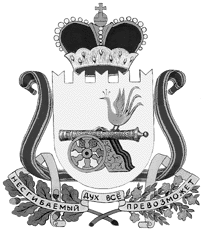 СОВЕТ ДЕПУТАТОВ ТУМАНОВСКОГО СЕЛЬСКОГОП ОСЕЛЕНИЯВЯЗЕМСКОГО РАЙОНА СМОЛЕНСКОЙ ОБЛАСТИРЕШЕНИЕот 08.02. 2018                                                                                    №1   с.Туманово   Об  утверждении плана работы    Совета депутатов Тумановского   сельского  поселения Вяземского   района Смоленской области    на  2018год.          Совет депутатов Тумановского  сельского  поселения Вяземского    района Смоленской  области  первого созываРЕШИЛ:     Утвердить  план работы Тумановского сельского  поселения Вяземского  района Смоленской  области  на  2018 год согласно приложению.Глава  муниципального образованияТумановского сельского  поселенияВяземского района Смоленской  области                             М.Г.Гущина                                                                               Приложение к решению Совета                                                                                        депутатов Тумановского                                                                                                                                                                                                                                                                                                                                                                                                       сельского поселения                                                                                                 Вяземского района                                                                                               Смоленской области                                                                                от 08.02.2018г. № 1                                                                      ПЛАН               работы Совета депутатов Тумановского сельского поселения                          Вяземского района Смоленской области  на  2018год№Наименование мероприятийСрок проведенияОтветственные  1 Заседание Совета Депутатов1.1Утверждение планаработы на 2018ФевральПредседатели постоянных комиссий - Иванов В.Л.- Шафер М.Г.- Фрунтиков В.И.1.2Отчёт о работе постоянной комиссии по ЖКХМартПредседатель комиссии Шафер М.Г.1.3Утверждение правил благоустройства Тумановского сельского поселения Вяземского района Смоленской области  Апрель Глава МО Тумановского сельского поселения Гущина М.Г.Председатель комиссии Шафер М.Г.1.4Утверждение исполнения бюджета Тумановского сельского поселения за 2017год    Май Старший менеджер Администрации Председатель планово-бюджетной комиссии Иванов В.Л.1.5Отчет о работе постоянной комиссии по  бюджетуИюнь Председатель планово-бюджетной комиссии Иванов В.Л.1.6Отчет о работе постоянной комиссии социально –культурно-бытовойавгустПредседатель социально-культурно-бытовой комиссии Фрунтиков В.И.1.6.Отчет Главы МО за период работы 2017-2018 годНоябрь Глава МО Тумановского сельского поселения Вяземского района Смоленской области М.Г.Гущина2Заседания постоянных комиссий Совета депутатовПо графикуПредседатели постоянных комиссий